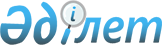 "2010-2012 жылдарға арналған аудандық бюджет туралы" аудандық мәслихаттың 2009 жылғы 25 желтоқсандағы N 21/1 шешіміне өзгерістер мен толықтырулар енгізу туралы
					
			Күшін жойған
			
			
		
					Солтүстік Қазақстан облысы Жамбыл аудандық мәслихатының 2010 жылғы 4 қарашадағы N 27/1 шешімі. Солтүстік Қазақстан облысы Жамбыл ауданының Әділет басқармасында 2010 жылғы 29 қарашада N 13-7-136 тіркелді. Күші жойылды (Солтүстік Қазақстан облысы Жамбыл аудандық мәслихатының 2013 жылғы 3 сәуірдегі N 03-31/43 хаты)

      Ескерту. Күші жойылды (Солтүстік Қазақстан облысы Жамбыл аудандық мәслихатының 03.04.2013 N 03-31/43 хаты)      Қазақстан Республикасының 2008 жылғы 4 желтоқсандағы № 95 Бюджет кодексінің 109-бабы 5-тармағына, «Қазақстан Республикасындағы жергілікті мемлекеттік басқару және өзін-өзі басқару туралы» Қазақстан Республикасының 2001 жылғы 23 қаңтардағы № 148 Заңының 6-бабы 1-тармағы 1) тармақшасына сәйкес аудандық мәслихат ШЕШТІ:



      1. «2010-2012 жылдарға арналған аудандық бюджет туралы» аудандық мәслихаттың 2009 жылғы 25 желтоқсандағы № 21/1 шешіміне (Нормативтік құқықтық актілерді мемлекеттік тіркеу тізілімінде 2010 жылғы 19 қаңтар № 13-7-119 тіркелген, 2010 жылғы 22 қаңтардағы № 4 «Ауыл арайы» және 2010 жылғы 22 қаңтардағы № 4 «Сельская новь» газеттерінде жарияланған), мынадай өзгерістер мен толықтырулар енгізілсін:

      1-тармақта:

      1) тармақшада

      «2 264 227,9» цифрлары «2 273 313,1» цифрларымен ауыстырылсын;

      «193454» цифрлары «192804» цифрларымен ауыстырылсын;

      «2000» цифрлары «2650» цифрларымен ауыстырылсын;

      «2 059 246,9» цифрлары «2 068 332,1» цифрларымен ауыстырылсын;

      2) тармақшада

      «2 273 038,9» цифрлары «2 282 124,1» цифрларымен ауыстырылсын;

      4-тармақта:

      «1009» цифрлары «0» цифрымен ауыстырылсын;

      13-тармақта:

      1) тармақшада

      «225 304» цифрлары «231 823» цифрларымен ауыстырылсын;

      «54675» цифрлары «52 175» цифрларымен ауыстырылсын;

      «62 629» цифрлары «62438» цифрларымен ауыстырылсын;

      келесі мазмұндағы 1-1), 1-2) тармақшамен толықтырылсын:

      «1-1) 4605 мың теңге «Жамбыл ауданынның Жамбыл селосына Есілдік топтық су құбырын қайта қалпына келтіру» объекті бойынша жобалық – сметалық құжаттамаларын әзірлеу»;

      «1-2) 4605 мың теңге Жамбыл ауданының (үшінші кезекті Мирный учаскесіндегі жер асты сулары) жер асыут суларынан түпті ұнғыма су тоғандарының құрылысы объекті бойынша жобалық – сметалық құжаттамаларын әзірлеу»; 

      3) тармақшада

      «8194» цифрлар «8190» цифрларымен ауыстырылсын;

      4) тармақшада

      «22164» цифрлары «22156» цифрларымен ауыстырылсын;

      9) тармақшада

      «846» цифрлары «68,2» цифрларымен ауыстырылсын;

      келесі мазмұндағы 16) тармақшамен толықтырылсын:

      «16) 2477 мың теңге «республикалық бюджеттегі мақсатты ағымды трансферттер ауылдық жерлерде тұратын әлеуметтік қамтамасыз ету мамандарына әлеуметтік көмек көрсетуге»;

      14-тармақта:

      11) тармақшада

      «452» цифры «2261» цифрларымен ауыстырылсын;

      көрсетілген шешімге 1, 4, 6, 7, 8, 9-қосымшалар осы шешімге 1, 2, 3, 4, 5, 6-қосымшаларға сәйкес жаңа редакцияда жазылсын (қоса беріледі).



      2. Осы шешім 2010 жылғы 1 қаңтардан бастап қолданысқа енгізіледі.      Аудандық мәслихаттың                       Аудандық мәслихаттың

      кезектен тыс XXVII сессиясының             хатшысы

      төрағасы

      Ғ. Құсаинов                                Б. Мұсабаев

Аудандық мәслихат сессиясының

2010 жылғы 4 қарашадағы № 27/1 шешіміне

1-қосымшаАудандық мәслихат сессиясының

2009 жылғы 25 желтоқсандағы № 21/1 шешіміне

1-қосымша Жамбыл ауданының 2010 жылға арналған бюджеті

Аудандық мәслихат сессиясының

2010 жылғы 4 қарашадағы № 27/1 шешіміне

2-қосымшаАудандық мәслихат сессиясының

2009 жылғы 25 желтоқсандағы № 21/1 шешіміне

4-қосымша Заңды тұлғалардың жарғылық капиталын өсіру немесе қалыптастыруға және бюджеттік инвестициялық жобаларды (бағдарламаларды) жүзеге асыруға бағытталған, бюджеттік бағдарламаларға бөлінген 2010 жылға арналған аудан бюджетінің дамуының бюджеттік бағдарламалар тізімі

Аудандық мәслихат сессиясының

2010 жылғы 4 қарашадағы № 27/1 шешіміне

3-қосымшаАудандық мәслихат сессиясының

2009 жылғы 25 желтоқсандағы № 21/1 шешіміне

6-қосымша Жергілікті өкілетті органдардың шешімдері бойынша азаматтардың жекеленген санаттарына берілетін әлеуметтік көмек - 451007000 бағдарлама

Аудандық мәслихат сессиясының

2010 жылғы 4 қарашадағы № 27/1 шешіміне

4-қосымшаАудандық мәслихат сессиясының

2009 жылғы 25 желтоқсандағы № 21/1 шешіміне

7-қосымша "Мүгедектерді жеке оңалту бағдарламасына сәйкес мұқтаж болған мүгедектерді арнайы гигиеналық құралдармен қамтамасыз ету және ым-қимыл мамандарының қызметтерін ұсыну, жеке көмекшілер беру" 451017015 бағдарламасы бойынша

Аудандық мәслихат сессиясының

2010 жылғы 4 қарашадағы № 27/1 шешіміне

5-қосымшаАудандық мәслихат сессиясының

2009 жылғы 25 желтоқсандағы № 21/1 шешіміне

8-қосымша 2010 жылға арналған селолық округтері бойынша шығындаркестенің жалғасы

Аудандық мәслихат сессиясының

2010 жылғы 4 қарашадағы № 27/1 шешіміне

6-қосымшаАудандық мәслихат сессиясының

2009 жылғы 25 желтоқсандағы № 21/1 шешіміне

9-қосымша "Жалпы білім беру" 464 003 000 бағдарламасы бойынша
					© 2012. Қазақстан Республикасы Әділет министрлігінің «Қазақстан Республикасының Заңнама және құқықтық ақпарат институты» ШЖҚ РМК
				са

натсы

ныпкі

ші

сы

ныпАтауыСомасы (мың

теңге)1) Кірістер2 273 313,112341Салықтық түсімдер192 80401Табыс салығы3 8002Жеке табыс салығы3 80003Әлеуметтік салық109 9251Әлеуметтік салық109 92504Жеке меншікке салық59 3801Мүлікке салық26 5093жер салығы4 1134Көлік құралдарына салық19 2585Бірыңғай жер салығы9 50005Тауарларға, жұмыстарға және қызметтерге ішкі салықтар17 6492Акциздер1 5403Табиғи және басқа ресурстарды пайдаланғаннан түскен түсімдер12 7994Кәсіпкерлік және кәсіби қызметті жүргізгені үшін алынатын алымдар 3 31008Заңды мәнді іс-әрекеттерді жасағаны және (немесе) құжаттар бергені үшін оған уәкілеттігі бар мемлекеттік органдар немесе лауазымды адамдар алатын міндетті төлемдер2 0501Мемлекеттік баж2 0502Салыққа жатпайтын түсімдер2 65001Мемлекеттік меншігінен түсетін түсімдер1 2505Мемлекет меншігіндегі мүлікті жалға беруден түсетін кірістер1 25006Салыққа жатпайтын басқа да түсімдер1 4001Салыққа жатпайтын басқа да түсімдер1 4003Негізгі капиталды сатудан түскен түсімдер9 52703Материалдық емес активтерді және жерлерді сату9 5271Жер учаскілерін сатудан түскен түсімдер9 5274Трансферттер түсімі2 068 332,102Мемлекеттік басқарудың жоғары тұрған органдарынан түсетін трансферттер2 068 332,12Облыстық бюджеттен алынатын трансферттер2 068 332,1Функц.

топәкім

шібағ

дар

ламаАтауыСомасы

(мың

(теңге)123АВ2) Шығындар2282124,101Жалпы сипатты мемлекеттік қызметтер177707112Аудан (облыстық маңызы бар қала) мәслихатының аппараты11234001Аудан (облыстық маңызы бар қала) мәслихатының қызметін қамтамасыз ету бойынша қызметтер9708004Мемлекеттік органдарды материалдық-техникалық қамтамасыз ету1526122Аудан (облыстық маңызы бар қала) әкімінің аппараты37232001Аудан (облыстық маңызы бар қала) әкімінің қызметін қамтамасыз ету бойынша қызметтер36077004Мемлекеттік органдарды материалдық-техникалық қамтамасыз ету1155123Қаладағы аудан, аудандық маңызы бар қала, кент, ауыл (село), ауылдық (селолық) округ әкімінің аппараты107268001Қаладағы аудан, аудандық маңызы бар қала, кент, ауыл (село), ауылдық (селолық) округ әкімінің қызметін қамтамасыз ету бойынша қызметтер104234023Мемлекеттік органдарды материалдық-техникалық қамтамасыз ету3034452Ауданның (облыстық маңызы бар қала) қаржы бөлімі13126001Ауданның (облыстық маңызы бар қала) коммуналдық меншігін басқару және ауданның бюджетін орындауға бақылау және атқару саласында мемлекеттік саясатты жүзеге асыру бойынша қызметтер11645003Салық салу мақсатында мүлікті бағалауды жүргізу243004Бір реттік талон беру бойынша жұмыстарды ұйымдастыру және бір реттік талондарды іске асырудан түскен алым сомаларының толықтығын қамтамасыз ету582011Коммуналдық меншікке түскен мүлікті есепке алу, сақтау, бағалау және жүзеге асыру361019Мемлекеттік органдарды материалдық-техникалық қамтамасыз ету295453Ауданның (облыстық маңызы бар қала) экономика және бюджеттік жоспарлау бөлімі8847001Экономикалық саясатты құру және дамыту, мемлекеттік жоспарлау және ауданды (облыстық маңызы бар қаланы) басқару жүйесі саласында мемлекеттік саясатты іске асыру бойынша қызметтер8507005Мемлекеттік органдарды материалдық-техникалық қамтамасыз ету34002Қорғаныс2086122Аудан (облыстық маңызы бар қала) әкімінің аппараты2086005Жалпыға бірдей әскери міндетті атқару шеңберіндегі іс-шаралар208604Білім беру1491637464Ауданның (облыстық маңызы бар қаланың) білім беру бөлімі1491637009Мектепке дейінгі тәрбие және оқыту мекемелерінің қызметін қамтамасыз ету73300003Жалпы білім беру1305181006Балаларға қосымша білім беру10224001Білім саласында жергілікті деңгейде мемлекеттік саясатты іске асыру бойынша қызметтер6774004Ауданның (облыстық маңызы бар қаланың) білім беру мемлекеттік мекемелерінде білім беру жүйесін ақпараттандыру5400005Ауданның (облыстық маңызы бар қаланың) мемлекеттік білім беру ұйымдары үшін оқулықтар, оқу әдістемелік жинақтарын сатып алу және жеткізу9683007Мектеп олимпиадаларын, мектептен тыс іс-шаралар мен аудандық (қалалық) ауқымдағы байқауларды өткізу210011Жұмыспен қамту және кадрларды қайта даярлаудың аймақтық старатегиясын іске асыру аясында білім беру нысаналарын күрделі жөндеу8086506Әлеуметтік көмек және әлеуметтік қамтамасыз ету130509,2451Ауданның (облыстық маңызы бар қаланың) жұмыспен қамту және әлеуметтік бағдарламалар бөлімі130509,2002Жұмыспен қамту бағдарламасы28994004Қазақстан Республикасы заңнамасына сәйкес ауылдық жерлерде тұратын денсаулық сақтау, білім беру, әлеуметтік қамтамасыз ету, мәдениет мамандарына отын сатып алуға әлеуметтік көмек көрсету1540005Мемлекеттік атаулы әлеуметтік көмек10342007Жергілікті өкілдік органдардың шешімі бойынша азаматтардың жекеленген санаттарына берілетін әлеуметтік көмек8743010Үйде тәрбиеленіп оқытатын мүгедек балаларды материалдық қамтамасыз ету620014Үйде көмек қажет ететін азаматтарға әлеуметтік көмек көрсету1286001618 жасқа дейінгі балалары бар отбасыларына мемлекеттік жәрдемақы30654017Мүгедектерді жеке оңалту бағдарламасына сәйкес мұқтаж болған мүгедектерді арнайы гигиеналық құралдармен қамтамасыз ету және ым-қимыл мамандарының қызметтерін ұсыну, жеке көмекшілер беру2504019Ұлы Отан соғысындағы Жеңістің 65-жылдығына Ұлы Отан соғысының мүгедектеріне және қатысушыларына Тәуелсіз Мемлекеттер Достастығы елдері бойынша, Қазақстан Республикасы аумағы бойынша жүруін, сондай-ақ олардың және және олармен еріп жүретін тұлғалардың тамақтануға, тұруға, Мәскеу, Астана қалаларындағы мерекелік іс-шараларға қатысу үшін жол жүруге шығындардың төленуін қамтамасыз ету68,2020Ұлы Отан соғысындағы Жеңістің 65-жылдығына Ұлы Отан соғысына қатысушылары мен мүгедектеріне, сондай-ақ оларға теңестірілген тұлғаларға, әскери қызметшілерге, соның ішінде запасқа (отставкаға) шыққандарға, 1941 жылдың 22 маусымынан 1945 жылдың 3 қыркүйегіне дейінгі мерзімде әскери қызметтерін майдандағы армия құрамына кірмейтін әскери бөлімшелерде, мекемелерде, әскери оқу орындарында өткергендерге, "1941-1945 жылдардағы Ұлы Отан соғысында Германияны жеңгені үшін" медалімен немесе "Жапонияны жеңгені үшін" медалімен марапатталғандарға, Ұлы Отан соғысы жылдары тылда кемінде алты ай жұмыс істегендерге (қызмет еткендерге) бір жолғы материалдық көмекті төлеу 18471001Жұмыспен қамту және халыққа арналған әлеуметтік бағдарламаларды іске асыру саласында мемлекеттік саясатты жергілікті деңгейде іске асыру бойынша қызметтер14883011Жәрдемақы және басқа да әлеуметтік төлемдерді есептеу, төлеу және жеткізу бойынша қызметтерді төлеу554022Мемлекеттік органдарды материалдық-техникалық қамтамасыз ету27607Тұрғын үй-коммуналдық шаруашылығы147911467Ауданның (облыстық маңызы бар қаланың) құрылысы бөлімі52175003Құрылыс және (немесе) мемлекеттік коммуналдық тұрғын-үй қорының тұрғын-үй салуы және сатуы52175458Ауданның (облыстық маңызы бар қаланың) тұрғын-үй коммуналдық шаруашылығы, жолаушылар көлігі және автомобильдер жолдары бөлімі88466032Жұмыспен қамту және кадрларды қайта даярлаудың аймақтың стратегиясын іске асыру аясында инженерлік-коммуналдық инфрақұрылымды дамыту және елді мекендерді жайластыру88466123Қаладағы аудан, аудандық маңызы бар қала, кент, ауыл (село), ауылдық (селолық) округі әкімінің аппараты6420008Елді мекендегі көшелерді жарықтандыру5230010Адам жерлейтін орындарды күту және туысы жоқ адамдарды жерлеу100011Елді мекендерді көркейту және көгалдандыру1090458Ауданның (облыстық маңызы бар қаланың( тұрғын-үй коммуналдық шаруашылығы, жолаушылар көлігі және автомобиль жолдары бөлімі850016Елді мекендерді санитариямен қамтамасыз ету400018Елді мекендерді көркейту және көгалдандыру45008Мәдениет, спорт, туризм және ақпараттық кеңістік59247123Қаладағы аудан, аудандық маңызы бар қала, кент, аулы (село), ауылдық (селолық) округ әкімінің аппараты13771006Мәдени-демалыс жұмысын жергілікті деңгейде қолдау13771457Ауданның (облыстық маңызы бар қаланың) мәдениет, тілдерді дамыту, спорт және дене шынықтыру бөлімі19664003Мәдени-демалыс жұмыстарын қолдау17031009Аудандық (облыстық маңызы бар қаланың) деңгейде спорттық жарыстар өткізу33010Облыстық спорт жарыстарына әр түрлі спорт түрлері бойынша аудандық (облыстық маңызы бар қалалық) құрама командалардың мүшелерін дайындау және олардың қатысуы2580456Ауданның (облыстық маңызы бар қаланың) ішкі саясат бөлімі5994002Газет және журналдар арқылы мемлекеттік саяси ақпаратты жүргізу5994457Ауданның (облыстық маңызы бар қаланың) мәдениет, спорт және тілдерді дамыту бөлімі7960006Аудандық (облыстық маңызы бар қаланың) кітапханаларының жұмыс істеуі7290007Мемлекеттік тілді және Қазақстан халқының басқа да тілдерін дамыту670456Ауданның (облыстық маңызы бар қаланың) ішкі саясат бөлімі4036001Жергілікті деңгейде мемлекеттік саясаттың ақпарат жағынан азаматтарды әлеуметтік оңтайландыру4036457Ауданның (облыстық маңызы бар қаланың) мәдениет, спорт және тілдерді дамыту бөлімі7842001Жергілікті деңгейде мемлекеттік саясаттың ақпарат жағынан азаматтарды әлеуметтік оңтайландыру784210Ауыл, су орман, балық шаруашылығы, ерекше қорғалатын табиғи аумақтар, қоршаған ортаны және жануарлар дүниесін қорғау, жер қатынастары173396,1462Ауданның (облыстық маңызы бар қаланың) ауыл шаруашылық бөлімі10284474Ауданның (облыстық маңызы бар қаланың) ветеринария бөлімі17258,2001Ауыл шаруашылығы және ветеринария саласында мемлекеттік саясатты іске асыру бойынша қызметтер12801,2004Мемлекеттік органдарды материалдық-техникалық жарақтандыру1680005Мал қорымдарының (биотермиялық шұңқырлардың) жұмысын қамтамасыз ету300099Республикалық бюджеттің нысаналы трансферттері есебінен ауылдық елді-мекендердегі әлеуметтік сала мамандарын әлеуметтік қолдау шараларын іске асыру2477467Ауданның (облыстық маңызы бар қаланың) құрылыс бөлімі117210012Су шаруашылығы объектілерін дамыту117210463Аудан (облыстық маңызы бар қала) жер қатынастары бөлімі6137001Аудан (облыстық маңызы бар қала) аумағында жер қатынастарын реттеу саласында мемлекеттік саясатты жүзеге асыру бойынша қызметтер6027008Мемлекеттік органдарды материалдық-техникалық жарақтандыру110123Қала, аудан, аудандық маңызы бар қала, ауыл (село), ауылдық (селолық) округі әкімінің аппараты24259,9019Аймақтық жұмыспен қамту және кадрларды қайта даярлау стратегиясын іске асыру аясында кенттердегі, ауылдардағы (селолардағы), ауылдық (селолық) округтердегі әлеуметтік жобаларды қаржыландыру24259,9474Ауданның (облыстық маңызы бар қаланың) ветеринария бөлімі8531013Эпизоотияға қарсы іс-шаралар жүргізу853111Өндіріс, сәулет, қала құрылысы және құрылыс қызметі6404467Ауданның (облыстық маңызы бар қаланың) құрылыс бөлімі6404001Құрылыс саласында жергілікті деңгейде мемлекеттік саясатты жүзеге асыру бойынша қызметтер640412Көлік және коммуникация18730123Қала, аудан, аудандық маңызы бар қала, ауыл (село), ауылдық (селолық) округі әкімінің аппараты500013Аудандық маңызы бар қалалардағы, кенттердегі, ауылдардағы (селолардағы), ауылдық (селолық) округтердегі автомобиль жолдарының жұмыс істеуін қамтамасыз ету500458Ауданның (облыстық маңызы бар қаланың) тұрғын-үй коммуналдық шаруашылығы, жолаушылар көлігі және автомобильдер жолдары бөлімі18230023Автомобиль жолдарының жұмыс істеуін қамтамасыз ету8230008Аймақтық жұмыспен қамту және кадрларды қайта даярлау стратегиясын іске асыру аясында қала көшелері мен елді-мекендердегі аудандық маңызы бар автомобиль жолдарын жөндеу және күтіп ұстау1000013Басқалар9969469Ауданның (облыстық маңызы бар қаланың) кәсіпкерлік бөлімі3524001Кәсіпкерлікті және өнеркәсіпті дамыту саласында жергілікті деңгейде мемлекеттік саясатты жүзеге асыру бойынша қызметтер3352005Мемлекеттік органдарды материалдық-техникалық жарақтандыру172012Ауданның (облыстық маңызы бар қаланың) жергілікті атқарушы органның резерві1009458Ауданның (облыстық маңызы бар қаланың) тұрғын-үй коммуналдық шаруашылығы, жолаушылар көлігі және автомобильдер жолдары бөлімі6445001Тұрғын-үй коммуналдық шаруашылығы, жолаушылар көлігі және автомобильдер жолдары саласында жергілікті деңгейде мемлекеттік саясатты жүзеге асыру бойынша қызметтер6234014Мемлекеттік органдарды материалдық-техникалық қамтамасыз ету21115Трансферттер64527,8452Ауданның (облыстық маңызы бар қаланың) қаржы бөлімі64527,8006Игерілмеген (толық игерілмеген) мақсатты трансферттерді қайтару2,8016Мақсатсыз тағайындалып игерілген мақсатты трансферттерді қайтару229020Бюджет саласында еңбекті төлеу қорының өзгеруіне байланысты жоғары тұрған бюджетке ағымдағы нысаналы трансферттер642963) Таза бюджеттік кредиттеу9792.Бюджеттік кредиттер979210Ауыл, су орман, балық шаруашылығы, ерекше қорғалатын табиғи аумақтар, қоршаған ортаны және жануарлар дүниесін қорғау, жер қатынстары979210474Ауданның (облыстық маңызы бар қаланың) ауыл шаруашылық және ветеринария бөлімі9792009Елді мекендердегі әлеуметтік сала мамандарын әлеуметтік қолдау шараларын жүзеге асыру бойынша бюджеттік кредиттер9792санатсы

ныпкіші

сы

ныпАтауысомасы

(мың

теңге)5Бюджеттік кредиттерді өтеу360,61Бюджеттік кредиттерді өтеу360,61Мемлекеттік бюджеттен берілген бюджеттік кредиттерді өтеу360,6Функц.

топәкім

шібағ

дар

ламаАтауыСомасы

(мың

теңге)123454) Қаржылық активтерімен операциялар бойынша сальдо350Қаржылық активтерді сатып алу35013Басқалар350452Ауданның (облыстық маңызы бар қаланың) қаржы бөлімі350014Заңды тұлғалардың жарғылық капиталын қалыптастыру және көбейту350санатсы

ныпкіші

сы

ныпАтауыСомасы

(мың

теңге)6Мемлекеттің қаржылық активтерін сатудан түскен түсімдер001Мемлекеттің қаржылық активтерін сатудан түскен түсімдер01Мемлекеттің қаржылық активтерін сатудан түскен түсімдер05) Бюджет (профицит) тапшылығы-18 953,06) Бюджет тапшылығын қаржыландыру (профицитті пайдалану(18592.7Қарыздар түсімі9 79201Ішкі мемлекеттік қарыздар9 7922Қарыздар келісім-шарттары9 792Функционалдық топәкімшібағдарламаАтауыСомасы

(мың

теңге)16Қарыздарды өтеу360,6452Ауданның (облыстық маңызы бар қаланың ) қаржы бөлімі360,6008Жергілікті атқарушы органның жоғары тұрған бюджет алдындағы қарызын өтеу360,6санатсы

ныпкіші

сы

ныпАтауыСомасы

(мың

теңге)8Бюджет қаражатының пайдаланылатын қалдықтары916101Бюджет қаражатының қалдықтары91611Бюджет қаражатының бос қалдықтары9161Функц.

топәкім

шібағ

дар

ламаАтауыСомасы

(мың

теңге)123АИнвестициялық жобалар258 2017Тұрғын-үй коммуналдық шаруашылығы140 641467Ауданның (облыстық маңызы бар қаланың) құрылыс бөлімі52 175003Мемлекеттік коммуналдық тұрғын-үй қорының құрылысы және (немесе) тұрғын-үй сатып алуы52 175Республикалық бюджетінен трансферттер арқылы52 175Пресновка селосындағы 18 пәтерлі үйдің салынуы52 175458Ауданның (облыстық маңызы бар қаланың) тұрғын-үй коммуналдық шаруашылығы, жолаушылар көлігі және автомобильдер жолдары бөлімі88 466032Жұмыспен қамту және кадрларды қайта даярлау стратегиясын іске асыру аясында инженерлік-коммуникациялық инфрақұрылымды дамыту және елді мекендерді жайластыру88 466Республикалық бюджетінен трансферттер арқылы62 438Жамбыл ауданының Қайранкөл селосында сумен қамтамасыз ету жүйесін қалпына келтіру62 438Облыстық бюджеттен трансферттер арқылы26 028Жамбыл ауданының Пресновка с. сумен қамтамасыз ету желілерін қалпына келтіру және дамыту26 02810Ауыл, су, орман, балық шаруашылығы, ерекше қорғалатын табиғи аумақтар, қоршаған ортаны және жануарлар дүниесін қорғау, жер қатынастары117 210467Ауданның (облыстық маңызы бар қаланың) құрылыс бөлімі117 210Су шаруашылығы объектілерін дамыту117 210Республикалық бюджетінен трансферттер арқылы117 210Жамбыл ауданының Жамбыл селосына дейін Есілдің топтық су құбырын қайта қалпына келтіру58 000"Жамбыл ауданының Жамбыл селосына Есілдің топтық су құбырын қайта келтіру" объекті бойынша жобалық сметалық құжаттамаларын әзірлеу4 605Жамбыл ауданында (үшінші кезекті Мирный учаскісіндегі жер асты сулары) жер асыту суларынан түпті ұңғыма су тоғандарының құрылысы50 000"Жамбыл ауданының (үшінші кезекті Мирный уческесіндегі жер асты сулары) жер асты суларынан түпті ұнғыма су тоғандарының құрылысы" объекті бойынша жобалық-сметалық құжаттамаларын әзірлеу4 60513Басқалар350452Ауданның (облыстық маңызыбар қаланың) қаржы бөлімі350Заңды тұлғалардың жарғылық капиталын қалыптастыру және көбейту350Төлем түрлеріСомасы

(мың

тенге)Ұлы Отан соғысы мүгедектері мен қатысушыларына әлеуметтік көмек көрсету (монша мен шаштараз қызметтеріне)234Азаматтардың жеке санаттарына санаторлық-курорттық емдеулеріне әлеуметтік көмек: Ұлы Отан соғысына қатысушыларға, оларға теңестірілген тұлғаларға; Ұлы Отан соғысының мүгедектеріне, оларға теңестірілген тұлғаларға; Ұлы Отан соғысы жылдары қаза тапқан жауынгерлердің екінші қайта некеге тұрмаған жесірлеріне; Ұлы Отан соғысы жылдарындағы қайсарлық еңбегі және мінсіз әскери қызметі үшін бұрынғы КСР кеңес Одағының ордендері және медальдарымен марапатталған тұлғаларға; "Алтын алқа", "Күміс алқа" алқаларымен марапатталған немесе ертеде "Ардақты ана" атағын алған көп балалы аналарға; зейнеткер болып табылатын саяси қуғын-сүргіннен зардап шеккендерге; Социалистік Еңбек Ері және "Халық Қаһарманы" атағын иеленген тұлғаларға; мүгедектерге963Ұлы Отан соғысына қатысушылар мен мүгедектеріне, жеңілдіктер мен кепілдіктермен Ұлы Отан соғысына қатысушылар мен мүгедектеріне теңестірілген тұлғаларды, жеңілдіктер және кепілдіктермен соғысқа қатысушыларға теңестірілген өзге де тұлғаларды, "Алтын алқа", "Күміс алқа" алқаларымен марапатталған немесе ертеде "Ардақты ана" атағын алған, сондай-ақ 1 және 2-ші дәрежелі "Ана даңқы орденімен марапатталған көп балалы аналарды, Қазақстан Республикасы алдында айрықша еңбектері үшін зейнетақы тағайындалған тұлғаларды, Кеңес Одағы Батырларын, Социалистік Еңбек Ерлерін, үш дәрежелі Даңқ, үш дәрежелі Еңбек даңқы ордендерінің иегерлерін, 1988-1989 жылдарындағы Чернобыл АЭС апатының салдарын жоюға қатысушылар ішінен тұлғаларды, Қазақстан Республикасына иеліктен айырылған және қоныс аударған, қоныс аудару күні жатыр іші жағдайында болған балаларды қоса алғанда, аймақтардан көшірілгендерді (өз еріктерімен шыққандарды) санаторлық-курорттық емдеу 1080Ардагерлердің Астана және Мәскеу қалаларында шерулерге қатысулары бірыңғай киім сатып алу75Ұлы Отан соғысына қатысушылары мен мүгедектеріне және оларға теңестірілген тұлғаларға тіс протездеуде әлеуметтік көмек772Белсенді туберкулезбен ауыратын азаматтарды қосымша тағаммен қамтамасыз ету үшін әлеуметтік көмек261Ұлы Отан соғысына қатысушылар және мүгедектеріне коммуналдық қызметтерін әлеуметтік көмек көрсету 2645Бала туушылықты ынталандыру жөніндегі "Ұрпақ қоры" бағдарламасы шеңберінде әлеуметтік көмекті төлеуге2713Қорытынды8743Шығындар сомасысоның ішіндесоның ішіндесоның ішіндеШығындар сомасыарнайы гигиеналық құралдаржеке қызметшілердің қызметтерін көрсетуымдау тілі мамандарының қызметтерін көрсету2504208434575№ р/рАтауы123.001.

000 Қала

дағы аудан, аудандық маңызы бар қала, кент, ауыл

(село), ауылдық (селолық) округ әкімінің қызметін қамтама

сыз ету жөніндегі қызметтер123.023.

000 Мемлекет

тік ор

гандарды материал

дық-

техника

лық қамтама

сыз етуБарлығы123.006.

000 Жер

гілікті деңгейде мәдени-

демалыс жұмыста

рын қолдау Клубтар123.006.

000 Жергілік

ті дең

гейде мәдени-

демалыс жұмыста

рын қолдау Кітапханалар1Архангелка с/о577612058964372Баянауыл с/о662212067421794003Благовещен

ка с/о87091588867540422104Жамбыл с/о556712056874515Железное с/о538812055089066Қазан с/о549112056113876297Қайранкөл с/о673331370464024448Кладбинка с/о57431205863419Майбалық с/о69854557440229120510Мирный с/о6538120665818011Новорыбин

ка с/о5693270596326712Озерный с/о5380120550013Пресноре

дут с/о6587305689214Первомай с/о6992333732515Преснов с/о104931201061316Троицкий с/о55371205657БарлығыБарлығы104234303410726884325339Барлығы123.008.

000 Елді мекендердің көшелерін жарықтандыру123.010.

000 Жерлеу орында

рын күтіп ұстау, туысы жоқ адамдар

ды жерлеу123.011.000 Елді мекендер

ді көр

кейту және көгалдан

дыру123.013.

000 Аудандық маңызы бар қа

лаларда, кенттер

де, ауыл

дарда, селолар

да, ауыл

дық (се

лолық) округтерде авто

мобиль жолдары

ның жұ

мыс іс

теуін қамтама

сыз ету123.019.

027 Аймақ

тық жұмыс

пен қамту және кадр

ларды қайта даярлау стратегиясын іске асыру аясында кенттер

де, ауыл

дарда (се

лоларда) ауылдық (селолық) округтер

де әлеу

меттік жобаларды қаржылан

дыруБарлығы43780641357910274237614622100172034511536291906956509101613924259,931025,98462108102411456049143420290761801306968267112634209455940886980095742002883100990500150860805737137715230100109050024259,9152218,9шығындар

сомасы,

барлығысоның ішіндесоның ішіндешығындар

сомасы,

барлығыжергілікті бюджеттің

қаражаты есебіненреспубликалық бюджеттің

трансферттері есебінен13051811143807161374